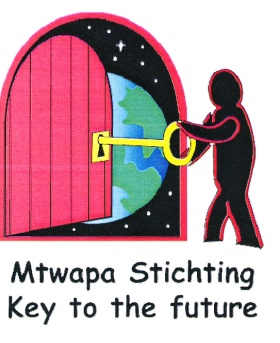 Jaarverslag 2012 Mtwapa Stichting Hoogezand.Algemeen.De Mtwapa Stichting heeft in all opzichten een goed jaar achter de rug.Aan het begin van het jaar gingen er 8 kinderen naar de Primary School, 4 naar de High School en 6 naar een vervolgopleiding na de High School, waarvan:2 studentes naar Globo Ville Moi University, studie Profesional Accounting                                                     (diploma)1 studente naar Globo Ville Moi University, studie Hotel Management1 studente naar Globo Ville Moi University, studie ICT1 studente naar Mt.Kenya University, studie Development and Social Work1 student naar Kenya Institute of Studies in Criminal Justice, studie Forensic psychology and crminology.Bestuur.In de bestuurssamenstelling zijn geen wijzigingen gekomen.Mevr.E.Fokkes, voorzitterDhr. J.Fokkes, secretaris/penningmeesterMevr.H.M. Eenkhoorn-IJnema, vice voorzitterDhr. T.Haanstra 2e penningmeesterDhr. A. Eenkhoorn, lid/notulistOndersteuning bestuur:Mevr.C.C.G.IJnema, websiteMevr. M.Haanstra, kledinginzamelingActiviteiten.Zoals gebruikelijk is op de tweede zaterdag in oktober de jaarlijkse donateursdag gehouden.De belangstelling hiervoor was, zoals gebruikelijk, groot, Het bestuur heeft tijdens deze bijeenkomst uitgebreid verslag gedaan van alle wetenswaardigheden en resultaten gedurende de afgelopen periode.Studieresultaten t/m 2012:1 studente heeft de studie Business management aan de Globo Ville Moi University, met goed gevolg afgemaakt,en1 studente heeft de studie aan Regional Center for Tourism and Foreign Languages in Nairobi met goed gevolg voltooid.Bezoek aan Kenia.Er is onder anderen verslag gedaan door de secretaris/penningmeester van twee keer zijn bezoek aan Kenia. Geconstateerd is dat de staf in Kenia, bestaande uit de vrijwilligers Mose Salim Juma (administratie en begeleiding leerlingen) en Anna Kanze Kalume (voedselvoorziening en schoolbezoek namens de ouders) heel gemotiveerd en uitstekend hun werk verrichten. Het contact met tussen de staf, de scholen, de gezinnen en de pupillen/studenten is uitstekend. De staf vervult een zeer cruciale rol in het functioneren van de stichting in Kenia. Gezinnen.Met de gezinnen waarin onze kinderen opgroeien gaat het in het algemeen redelijk goed. Een vijftal gezinnen krijgt eens per maand voedselhulp daar het inkomen van deze gezinnen onvoldoende is.In één van de gezinnen is de vader aan TBC overleden. De stichting heeft all gezinsleden laten onderzoeken op TBC. Er is verder niets verdachts aangetroffen.Bij een van onze studentes werd TBC geconstateerd. Ze heeft gedurende een half jaar medicijnen gehad. Ze is nu volledig hersteld. Haar studie is hierdoor wel drie maanden vertraagd.Donateurs.Vast gesteld kan worden dat de stichting zeer trouwe donateurs heeft. Ondanks dat het economisch minder goed gaat, is het aantal donateurs zelfs iets gestegen. Studieduur vervolgopleiding na de High School. De maximale duur van de opleiding na de High School is, in verband met de zeer hoge kosten, vastgesteld op 2 jaar.Website.Het actueel houden van de website kost heel veel tijd maar wordt met plezier gedaan.Waterzuivering.De in 2011 in de ST.Michaelschool in Kaloleni geïnstalleerde waterzuiveringsinstallatie werkt nog steeds naar behoren en vergt weinig onderhoud. Het aantal kinderen met tyfus en andere diaree veroorzakende ziekten is verwaarloosbaar klein geworden.Afsluiten mag worden gezegd dat we in alle opzichten een uitstekend jaar achter de rug hebben.Namens het bestuur van de Mtwapa Stichting,Jan Fokkes,Secretaris/penningmeester.